Wielkopolski Oddział Wojewódzki Narodowego Funduszu Zdrowia w Poznaniuul. Piekary 14/15, 61-823 Poznańtel. (61) 850-60-23, fax (61) 850-61-31adres do korespondencji: ul. Grunwaldzka 158, 60-309 PoznańSPECYFIKACJA ISTOTNYCH WARUNKÓW ZAMÓWIENIAdot. przetargu nieograniczonego na zakup pakietu serwisowego oprogramowania do wykonywania kopii zapasowych (centralnego systemu archiwizacji danych) dla Wielkopolskiego Oddziału Wojewódzkiego Narodowego Funduszu ZdrowiaZałączniki do niniejszej SIWZZałącznik nr 1  – Formularz ofertowy Załącznik nr 2– Oświadczenie w sprawie przesłanek wykluczenia z postępowaniaZałącznik nr 3 – Wzór umowy Załącznik nr 4– Wzór oświadczenia w sprawie grupy kapitałowejZałącznik nr 5 – Klauzula informacyjna (RODO)nr sprawy ZP.261.2.2019NAZWA ORAZ ADRES ZAMAWIAJĄCEGOZamawiającym jest: 	Wielkopolski Oddział Wojewódzki	Narodowego Funduszu Zdrowia w Poznaniuul. Piekary 14/15, 61-823 Poznańadres do korespondencji: ul. Grunwaldzka 158, 60-309 PoznańGodziny pracy: pn – pt  8:00- 16:00Adres strony www: nfz-poznan.plTryb udzielenia zamówieniaPostępowanie jest prowadzone w trybie przetargu nieograniczonego, zgodnie z przepisami ustawy z dnia
29 stycznia 2004 r. Prawo zamówień publicznych (j.t. Dz.U. z 2018 r. poz. 1986), zwanej dalej ustawą.Nie przewiduje się aukcji elektronicznej.Nie przewiduje się licytacji elektronicznej.Nie dopuszcza się składania ofert częściowych.Nie dopuszcza się skłania ofert wariantowych.Opis przedmiotu zamówieniaPrzedmiotem umowy jest zakup pakietu serwisowego (maitenance producenta) oprogramowania do wykonywania kopii zapasowych według wymagań określonych w załączniku nr 1 do umowy. Szczegółowy opis przedmiotu zamówienia zawiera projekt umowy stanowiący załącznik nr 3 do niniejszej SIWZ.Rodzaj zamówienia: usługi.Numer referencyjny (numer sprawy): ZP.261.2.2019.Kod CPV: 72250000-2Na realizację przedmiotu zamówienia Zamawiający przeznaczył kwotę nie większą niż 249.824,76 zł (brutto).Termin wykonania zamówieniaWykonawca zobowiązuje się zrealizować przedmiot umowy określony w § 1 umowy w terminie do 10 dni od daty podpisania umowy.Warunki udziału w postępowaniuO udzielenie zamówienia mogą ubiegać się wykonawcy, którzy nie podlegają wykluczeniu.Podstawy wykluczenia z postępowaniaZamawiający wykluczy z postępowania wykonawców, o których mowa w art. 24 ust. 1 pkt 12-23 oraz art. 24 ust. 5 pkt 1 i 8 ustawy.Na podstawie art. 24 ust. 5 pkt 1 i 8 z postępowania o udzielenie zamówienia Zamawiający wykluczy Wykonawcę:w stosunku do którego otwarto likwidację, w zatwierdzonym przez sąd układzie 
w postępowaniu restrukturyzacyjnym jest przewidziane zaspokojenie wierzycieli przez likwidację jego majątku lub sąd zarządził likwidację jego majątku w trybie art. 332 ust. 1 ustawy z dnia 15 maja 2015 r. – Prawo restrukturyzacyjne (Dz. U. poz. 978, z późn. zm.) lub którego upadłość ogłoszono, 
z wyjątkiem Wykonawcy, który po ogłoszeniu upadłości zawarł układ zatwierdzony prawomocnym postanowieniem sądu, jeżeli układ nie przewiduje zaspokojenia wierzycieli przez likwidację majątku upadłego, chyba że sąd zarządził likwidację jego majątku w trybie art. 366 ust. 1 ustawy z dnia 28 lutego 2003 r. – Prawo upadłościowe (Dz. U. z 2015 r. poz. 233, z późn. zm.),który naruszył obowiązki dotyczące płatności podatków, opłat lub składek na ubezpieczenia społeczne lub zdrowotne, co Zamawiający jest w stanie wykazać za pomocą stosownych środków dowodowych, z wyjątkiem przypadku o którym mowa art. 24 ust. 1 pkt 15 Pzp, chyba że Wykonawca dokonał płatności należnych podatków, opłat lub składek na ubezpieczenia społeczne lub zdrowotne wraz 
z odsetkami lub grzywnami lub zawarł wiążące porozumienie w sprawie spłaty tych należności.Wykaz oświadczeń lub dokumentów potwierdzających brak podstaw wykluczeniaWykazanie braku podstaw wykluczeniaNa podstawie art. 25 a ust. 1 ustawy, Zamawiający wymaga złożenia wraz z ofertą oświadczenia Wykonawcy zgodnie z wzorem stanowiącym Załącznik nr 2 do niniejszej SIWZ.Zamawiający działając na podstawie art. 26 ust. 1 ustawy będzie wzywać Wykonawcę, którego oferta zostanie oceniona najwyżej do złożenia w terminie nie krótszym niż 5 -  dni od daty przekazania wezwania aktualnych na dzień złożenia poniżej wskazanych dokumentów, na potwierdzenie okoliczności o których mowa w art. 25 ust. 1 pkt 3 ustawy:Aktualny odpis z właściwego rejestru/CEIDGDokumentem takim będzie aktualny odpis z właściwego rejestru lub z centralnej ewidencji 
i informacji o działalności gospodarczej, jeżeli odrębne przepisy wymagają wpisu do rejestru lub ewidencji, w celu potwierdzenia braku podstaw wykluczenia na podstawie art. 24 ust. 5 pkt 1 ustawy.W przypadku składania oferty przez wykonawców wspólnie ubiegających się o udzielenie zamówienia, dokument musi być złożony przez każdego Wykonawcę.Na podstawie § 10 ust. 1 Rozp. Ministra Rozwoju z dnia 26 lipca 2016 r. w sprawie rodzajów dokumentów, jakich może żądać zamawiający od wykonawcy w postępowaniu o udzielenie zamówienia (Dz. U. z 2016 r poz. 1126), Zamawiający pobierze odpisy samodzielnie z ogólnopolskiej, bezpłatnej bazy danych, w przypadku wskazania przez Wykonawcę w ofercie dostępności dokumentu w formie elektronicznej i wskazania ich adresów internetowych. Zaświadczenie z Urzędu SkarbowegoWykonawca zobowiązany jest przedłożyć aktualne zaświadczenie właściwego naczelnika urzędu skarbowego potwierdzające, że Wykonawca nie zalega z opłacaniem podatków wystawione nie wcześniej niż 3 miesiące przed upływem terminu składania ofert lub innego dokumentu, potwierdzającego, że Wykonawca zawarł porozumienie z właściwym organem podatkowym w sprawie spłat tych należności, wraz z ewentualnymi odsetkami lub grzywnami, w szczególności uzyskał przewidziane prawem zwolnienie, odroczenie lub rozłożenie na raty zaległych płatności lub wstrzymanie w całości wykonania decyzji właściwego organu.W przypadku składania oferty przez wykonawców wspólnie ubiegających się o udzielenie zamówienia, dokument musi być złożony przez każdego Wykonawcę.Zaświadczenie z ZUS lub KRUSWykonawca zobowiązany jest przedłożyć aktualne zaświadczenie właściwego oddziału Zakładu Ubezpieczeń Społecznych lub Kasy Rolniczego Ubezpieczenia Społecznego albo innego dokumentu potwierdzającego że Wykonawca nie zalega z opłacaniem składek na ubezpieczenie i społeczne lub zdrowotne wystawione nie wcześniej niż 3 miesiące przed upływem terminu składania ofert lub innego dokumentu, potwierdzającego, że Wykonawca zawarł porozumienie z właściwym organem w sprawie spłat tych należności, wraz z ewentualnymi odsetkami lub grzywnami, w szczególności uzyskał przewidziane prawem zwolnienie, odroczenie lub rozłożenie na raty zaległych płatności lub wstrzymanie w całości wykonania decyzji właściwego organu.W przypadku składania oferty przez wykonawców wspólnie ubiegających się o udzielenie zamówienia, dokument musi być złożony przez każdego Wykonawcę.Oświadczenie o braku prawomocnego wyroku sądu lub ostatecznej decyzji administracyjnej o zaleganiu z uiszczaniem podatków, opłat lub składekWykonawca jest zobowiązany złożyć aktualne oświadczenie o braku prawomocnego wyroku sądu lub ostatecznej decyzji administracyjnej o zaleganiu z uiszczaniem podatków, opłat lub składek na ubezpieczenia społeczne lub zdrowotne albo – w przypadku wydania takiego wyroku lub decyzji – dokumentów potwierdzających dokonanie płatności  tych należności wraz z ewentualnymi odsetkami lub grzywnami lub zawarcie wiążącego porozumienia w sprawie spłat tych należności.W przypadku składania oferty przez wykonawców wspólnie ubiegających się o udzielenie zamówienia, dokument musi być złożony przez każdego Wykonawcę.Oświadczenie o niezaleganiu z podatkami i opłatami lokalnymiWykonawca jest zobowiązany złożyć aktualne oświadczenie w zakresie nie zalegania z opłacaniem podatków i opłat lokalnych, o których mowa w ustawie z dnia 12 stycznia 1991 r. o podatkach i opłatach lokalnych (Dz. U. z 2016 r. poz. 716).W przypadku składania oferty przez wykonawców wspólnie ubiegających się o udzielenie zamówienia, dokument musi być złożony przez każdego Wykonawcę.Informację o niekaralności wystawioną przez KRKWykonawca zobowiązany jest przedłożyć Informację z Krajowego Rejestru Karnego 
w zakresie określonym w art. 24 ust. 1 pkt 13, 14 i 21 ustawy, wystawioną nie wcześniej niż 
6 miesięcy przed upływem terminu składania ofert.Uwaga: informację składają osoby fizyczne będące Wykonawcą, urzędujący członkowie organu zarządzającego lub nadzorczego w spółkach, wspólnicy w spółce jawnej 
lub partnerskiej albo komplementariusz w spółce komandytowej lub komandytowo- akcyjnej lub prokurenci oraz podmioty zbiorowe. Wykazanie braku podstaw wykluczenia przez Wykonawców mających siedzibę poza RPJeżeli Wykonawca ma siedzibę lub miejsce zamieszkania poza terytorium Rzeczypospolitej Polskiej, składa następujące dokumenty:Informację z odpowiedniego rejestru albo w przypadku braku takiego rejestru inny równoważny dokument, wydany przez właściwy organ sądowy lub administracyjny kraju, w którym Wykonawca ma siedzibę lub miejsce zamieszkania lub miejsce zamieszkania ma osoba, której dotyczy informacja albo dokument w zakresie określonym w art. 24 ust. 1 pkt 13, 14 i 21 ustawy,Potwierdzające, ze Wykonawca nie zalega z opłacaniem podatków, opłat, składek na ubezpieczenie społeczne lub zdrowotne albo zawarł porozumienie z właściwym organem 
w sprawie spłat tych należności, wraz z ewentualnymi odsetkami lub grzywnami, w szczególności uzyskał przewidziane prawem zwolnienie, odroczenie lub rozłożenie na raty zaległych płatności lub wstrzymanie w całości wykonania decyzji właściwego organu.Nie otwarto likwidacji Wykonawcy lub nie ogłoszono jego upadłości.Dokumenty określone w ppkt 1 powinny być wystawione nie wcześniej niż 6 miesięcy przed upływem terminu składania ofert. Dokumenty określone w ppkt 2 i 3 powinny być wystawione nie wcześniej niż 
3 miesiące przed terminem składania ofert. Dokumenty (zaświadczenia) mogą być złożone w formie kopii poświadczonej za zgodność z oryginałem, oświadczenia własne Wykonawcy należy złożyć w oryginale.Wykazanie braku podstaw wykluczenia w przypadku korzystania z potencjału innych podmiotówWraz z ofertą Wykonawca składa oświadczenie, że podmiot, z którego potencjału korzysta nie podlega wykluczeniu z postępowania.Na wezwanie Zamawiającego Wykonawca składa komplet dokumentów wymienionych w pkt 8.1. SIWZ, dotyczących podmiotu, z którego potencjału Wykonawca korzysta.Badanie ofertZamawiający dokona badania całokształtu treści złożonej oferty. Zamawiający będzie oceniać, czy treść złożonych oświadczeń oraz dokumentów uwiarygadniające złożone oświadczenia są jednoznaczne, zrozumiałe, spójne 
i odpowiadają treści niniejszej SIWZ.Wykonawca składa komplet dokumentów potwierdzających brak przesłanek do wykluczenia w odniesieniu do podmiotów, na zasoby których powołuje się Wykonawca w celu wykazania spełniania warunków udziału 
w postępowaniu.Zamawiający może skorzystać z procedury opisanej w art. 24 aa ustawy.WADIUMWykonawca zobowiązany jest pod rygorem odrzucenia oferty wnieść wadium przed upływem terminu składania ofert.Wartość wadium wynosi: 6.000 zł (sześć tysięcy złotych)Wadium można wnieść w jednej lub kilku formach przewidzianych w art. 45 ust. 6 ustawy w:pieniądzu,poręczeniach bankowych lub poręczeniach spółdzielczej kasy oszczędnościowo-kredytowej, z tym że poręczenie kasy jest zawsze poręczeniem pieniężnym,gwarancjach bankowych,gwarancjach ubezpieczeniowych,poręczeniach udzielanych przez podmioty, o których mowa w art. 6b ust. 5 pkt 2 ustawy z dnia 
9 listopada 2000 r. o utworzeniu Polskiej Agencji Rozwoju Przedsiębiorczości (tj. Dz. U. z 2014, poz. 1804 oraz z 2015 poz. 978 i 1240). Wadium wnoszone w pieniądzu wpłaca się przelewem na rachunek bankowy wskazany przez Zamawiającego.Jako termin wniesienia wadium w formie pieniężnej uznaje się termin wpływu przelewu na konto Zamawiającego.Wadium zostanie zwrócone zgodnie z przepisami art. 46 ust 1, 1a albo 2 ustawy.Wadium zostanie zatrzymane wraz z odsetkami jeżeli zaistnieją okoliczności przewidziane w art. 46 ust. 4a lub ust. 5 ustawy. Zgodnie z art. 46 ust. 4a ustawy, Zamawiający zatrzymuje wadium wraz z odsetkami, jeżeli Wykonawca w odpowiedzi na wezwanie, o którym mowa w art. 26 ust. 3 i 3a z przyczyn leżących po jego stronie, nie złożył oświadczeń lub dokumentów potwierdzających okoliczności o których mowa w art. 25 ust. 1, oświadczenia, o którym mowa w art. 25 a ust. 1, pełnomocnictw lub nie wyraził zgody na poprawienie omyłki, o której mowa w art. 87 ust.1 pkt 3 ustawy, co spowodowało brak możliwości wybrania oferty złożonej przez Wykonawcę jako najkorzystniejszej.Zgodnie z art. 46 ust. 5 ustawy, Zamawiający zatrzymuje wadium wraz z odsetkami, jeżeli Wykonawca którego oferta została wybrana:odmówił podpisania umowy w sprawie zamówienia publicznego na warunkach określonych 
w ofercie;nie wniósł wymaganego zabezpieczenia należytego wykonania umowy;zawarcie umowy w sprawie zamówienia publicznego stało się niemożliwe z przyczyn leżących po stronie wykonawcy.Dowodem wniesienia wadium będzie:pokwitowanie przelewu kwoty pieniężnej na rachunek bankowy Zamawiającego: 
78 1130 1088 0001 3007 0720 0011, potwierdzone faktycznym wpływem środków na rachunek przed upływem terminu wnoszenia wadium,dokument potwierdzający zobowiązanie do pokrycia wadium (wadium w formie niepieniężnej).Wadium wnoszone w innej formie niż w pieniądzu, powinno zawierać bezwzględne 
i nieodwołalne zobowiązanie podmiotu udzielającego do wypłaty kwoty wadium w przypadkach wymienionych w art. 46 ust. 4a i 5 ustawy.Wykonawca zobowiązany jest załączyć do oferty potwierdzenie wniesienia wymaganego wadium przetargowego (kopię przelewu kwoty pieniężnej na rachunek Zamawiającego lub załączyć do oferty dokument (oryginał) potwierdzający zobowiązanie do pokrycia wadium (wadium w formie niepieniężnej). Oryginał dokumentu potwierdzający wniesienie wadium w innej formie niż pieniądz należy złożyć wraz z ofertą w oddzielnej wewnętrznej kopercie oznaczonej „WADIUM”.Informacje o sposobie porozumiewania się zamawiającego z wykonawcami oraz przekazywania oświadczeń i dokumentów9.1.  Sposób uzyskania specyfikacjiW celu otrzymania specyfikacji należy pobrać ją ze strony internetowej Zamawiającego www.nfz-poznan.pl.9.2.  Sposób porozumiewania się z wykonawcami oraz przekazywania oświadczeń i dokumentówOświadczenia, wnioski, zawiadomienia oraz informacje Zamawiający i wykonawcy przekazują pisemnie. Oświadczenia, wnioski, zawiadomienia oraz informacje przekazane za pomocą faxu lub drogą elektroniczną uważa się za złożone w terminie, jeżeli ich treść dotarła do adresata przed upływem terminu i została niezwłocznie potwierdzona pisemnie. Zamawiający odpowiedzi na pytania do treści SIWZ umieści na swojej stronie internetowej. Zamawiający odpowiedzi na pytania do SIWZ nie będzie przekazywać pocztą, drogą elektroniczną ani faksem do Wykonawców.9.3. Osoby uprawnione do porozumiewania się z WykonawcamiPracownikami Zamawiającego uprawnionymi do porozumiewania się z Wykonawcami są:W sprawach przedmiotu zamówienia:- Włodzimierz Nowake-mail: wlodzimierz.nowak@nfz-poznan.pl - Łukasz Witeke-mail: lukasz.witek@nfz-poznan.pl;W sprawach procedury zamówienia:- Aleksandra Hanna Nowak e -mail: zamowienia_publiczne@nfz-poznan.pl Termin związania ofertąWykonawca jest związany ofertą przez okres 30 dni. Bieg terminu związania ofertą rozpoczyna się wraz 
z upływem terminu składania ofert.Opis sposobu przygotowania ofertKażdy Wykonawca może złożyć jedną ofertę. Złożenie większej liczby ofert spowoduje odrzucenie wszystkich ofert złożonych przez danego Wykonawcę.Ofertę sporządza się w języku polskim.Ofertę składa się pod rygorem nieważności w formie pisemnej. Zamawiający nie wyraża zgody na złożenie oferty w postaci elektronicznej. Zaleca się, aby oferta wraz z załączonymi do oferty oświadczeniami była zszyta lub spięta (np. zbindowana) i posiadała ponumerowane strony.Treść oferty musi odpowiadać treści niniejszej specyfikacji. Wykonawca winien sporządzić ofertę zgodnie 
z treścią formularza załączonego do SIWZ zawierającego wszystkie niezbędne oświadczenia Wykonawcy: Wykonawca może złożyć ofertę na własnych formularzach, których treść musi być zgodna z formularzami załączonymi do specyfikacji. Dokumenty wymagane:Formularz ofertowy,Oświadczenie o braku podstaw wykluczenia, Pełnomocnictwo - Jeżeli w czynnościach dotyczących postępowania Wykonawcę lub osoby uprawnione zastępuje inna osoba, do oferty należy załączyć pełnomocnictwo w oryginale lub 
w formie kopii poświadczonej notarialnie.Potwierdzenie wniesienia wadium przetargowego;Oświadczenie dotyczące grupy kapitałowej – przesłanki wykluczenia na podstawie art. 24 ust. 1 pkt 23 ustawy - Wykonawca w terminie 3 dni od zamieszczenia na stronie internetowej informacji o której mowa w art. 86 ust. 3, przekazuje Zamawiającemu oświadczenie o przynależności lub braku przynależności do tej samej grupy kapitałowej, o której mowa w art. 24 ust. 1 pkt 23 ustawy. Wraz ze złożeniem oświadczenia, Wykonawca może przedstawić dowody, że powiązania z innym wykonawcą nie prowadzą do zakłócenia konkurencji w postępowaniu 
o udzielenie zamówienia.Nie jest dopuszczalne składanie ofert wariantowych. Ofertę (wypełniony formularz oferty wraz z załącznikami) muszą podpisać osoby uprawnione, które zgodnie z obowiązującymi przepisami prawa mogą skutecznie składać oświadczenia woli w imieniu Wykonawcy. Ofertę podpisać może pełnomocnik Wykonawcy, jeżeli do oferty zostanie załączone pełnomocnictwo do podejmowania określonych czynności, wynikających z ustawy, w postępowaniach o udzielenie zamówień publicznych, w których bierze udział Wykonawca, albo szczególne dotyczące niniejszego postępowania. Podpisy złożone przez Wykonawcę powinny być opatrzone czytelnym imieniem i nazwiskiem lub pieczęcią imienną. Poprawki muszą być parafowane przez osobę, która podpisała ofertę.Wykonawcy występujący wspólnie (np. konsorcjum, spółka cywilna) muszą ustanowić pełnomocnika do reprezentowania ich w postępowaniu albo pełnomocnika do reprezentowania ich w postępowaniu i do zawarcia umowy w sprawie przedmiotowego zamówienia publicznego. Fakt ustanowienia pełnomocnika musi wynikać z załączonych do oferty dokumentów (np. pełnomocnictwa). Wypełniając formularz oferty, jak również inne dokumenty powołując się na Wykonawcę, w miejscu np. nazwa i adres Wykonawcy, należy wpisać dane dotyczące wszystkich Wykonawców składających ofertę wspólną.Oferta musi być czytelna. Zaleca się, by oferta miała postać wydruku komputerowego.Składane wraz z ofertą lub na wezwanie Zamawiającego dokumenty muszą być przedłożone w formie oryginałów (oświadczenia składane przez Wykonawcę, podmioty na których zasób powołuje się Wykonawca), bądź kopii poświadczonej „za zgodność z oryginałem” przez Wykonawcę na każdej zapisanej stronie skopiowanego dokumentu. Poświadczenie "za zgodność z oryginałem" musi zostać sporządzone przez osoby uprawnione, Uznaje się, że pełnomocnictwo do podpisania oferty obejmuje pełnomocnictwo do poświadczenia za zgodność z oryginałem kopii dokumentów załączanych do oferty. Zamawiający może żądać przedstawienia oryginału lub notarialnie poświadczonej kopii wyłącznie wtedy, gdy złożona przez Wykonawcę kopia dokumentu jest nieczytelna lub budzi wątpliwości co do jej prawdziwości.Dokumenty sporządzone w języku obcym muszą być złożone z tłumaczeniem na język polski.Wszystkie składane dokumenty winny być aktualne, tj. odzwierciedlać stan faktyczny potwierdzanych w nich okoliczności. Aktualność dokumentu ustalana będzie zgodnie z celem oraz datą wystawienia, z zachowaniem z przepisów powszechnie obowiązujących.Jeżeli oferta zawiera informacje stanowiące tajemnicę przedsiębiorstwa w rozumieniu przepisów o zwalczaniu nieuczciwej konkurencji powinny one być umieszczone w osobnej wewnętrznej kopercie zatytułowanej „ZP.261.2.2019. Oferta. Tajemnica przedsiębiorstwa”.Przez tajemnicę przedsiębiorstwa rozumie się nie ujawnione do wiadomości publicznej informacje techniczne, technologiczne, organizacyjne przedsiębiorstwa lub inne informacje posiadające wartość gospodarczą, co do których przedsiębiorca podjął niezbędne działania w celu zachowania ich poufności, 
a nie później niż w terminie składania ofert, zastrzegł, że nie mogą one być udostępniane oraz wykazał, 
iż zastrzeżone informacje stanowią tajemnicę przedsiębiorstwa. Wykonawca nie może zastrzec informacji, o których mowa w art. 86 ust. 4 ustawy – tj. swojej nazwy (firmy) oraz adresu, a także informacji dotyczących ceny, terminu wykonania zamówienia, okresu gwarancji i warunków płatności zawartych w ofertach.Miejsce i termin składania i otwarcia ofert12.1. Składanie ofertOferty należy składać w zamkniętych kopertach w Wielkopolskim Oddziale Wojewódzkim Narodowego do dnia 6 marca 2019 r. do godz. 12:00. Punkt czynny w godzinach 800 – 1600. Sporządzoną ofertę należy opakować w kopertę oznaczoną dokładną nazwą i adresem Wykonawcy oraz napisem „ZP.261.2.2019. Oferta. Nie otwierać przed otwarciem przez Komisję”.Zamawiający zastrzega, że wyłączne ryzyko nieterminowego dostarczenia oferty oraz pomyłkowego otwarcia wskutek nienależytego oznaczenia koperty ponosi Wykonawca.Zamawiający informuje, że złożenie oferty w miejscu innym, niż wskazane przez Zamawiającego w niniejszej SIWZ, następuje na ryzyko Wykonawcy. Zamawiający nie zapewnia w takim wypadku, że oferta będzie uczestniczyć w otwarciu ofert. Oferty złożone po terminie Zamawiający zwraca bez otwierania.Zgłoszenia i pisma przesyłane faxem lub drogą elektroniczną nie będą traktowane jako oferty.Zmiana treści złożonej oferty jest możliwa tylko przed upływem terminu do składania ofert.W treści oferty zmieniającej można zamieścić uzupełniające informacje o zmianach w ofercie pierwotnej. Składanie ofert zmieniających podlega tym samym zasadom co składanie ofert pierwotnych, przy czym kopertę należy dodatkowo oznaczyć napisem „ZMIANA OFERTY”.Warunkiem skuteczności wycofania oferty będzie dostarczenie do miejsca składania ofert pisemnego oświadczenia Wykonawcy przed upływem terminu składania ofert.12.2. Otwarcie ofertZ zawartością ofert nie można zapoznać się przed upływem terminu otwarcia ofert.Otwarcie ofert odbędzie się w dniu 6 marca 2019 r. o godz. 12:30 w siedzibie Wielkopolskiego Oddziału Wojewódzkiego Narodowego Funduszu Zdrowia w Poznaniu przy ul. Grunwaldzkiej 158, 
pok. 113.Bezpośrednio przed otwarciem ofert Zamawiający podaje kwotę, jaką zamierza przeznaczyć na sfinansowanie zamówienia.Podczas otwarcia ofert podaje się nazwy (firmy) i adresy Wykonawców, informacje dotyczące ceny, terminu wykonania zamówienia i okresu gwarancji zawartych w ofertach.Informacje te zostaną odnotowane w protokole postępowania. Otwarcie ofert jest jawne. Niezwłocznie po otwarciu ofert Zamawiający zamieści na stronie www.nfz-poznan.pl informacje dotyczące: kwoty, jaką zamierza przeznaczyć na sfinansowanie zamówienia;firm oraz adresów wykonawców, którzy złożyli oferty w terminie;ceny, terminu wykonania zamówienia.Opis sposobu obliczenia cenyCena oferty powinna zostać wpisana w pkt 1 Formularza ofertowego, jako cena brutto.Zamawiający wymaga, by oferowana cena została przedstawiona w PLN, z dokładnością do jednego grosza, liczbowo i słownie. Cena obejmować musi cały zakres przedmiotu zamówienia opisany w projekcie umowy. Wszystkie wartości powinny zawierać w sobie ewentualne upusty proponowane przez Wykonawcę (nie dopuszczalne są żadne negocjacje cenowe). Wszelkie rozliczenia między Zamawiającym, a Wykonawcą będą prowadzone w PLN.Opis kryteriów którymi Zamawiający będzie się kierował przy wyborze ofertyKryteria oceny ofertDo oceny ofert zakwalifikowanych jako ważne Zamawiający przyjął kryteria określone 
w ogłoszeniu o zamówieniu. 1.	cena									- 60% 2.	dni pracy	 							- 40%Zaokrąglenia w obliczeniach końcowych punktacji — do dwóch miejsc po przecinku.Szczegółowe zasady oceny z tytułu kryterium zostały przedstawione poniżej.Kryterium: Cena; 60% wagi ocenyZ tytułu niniejszego kryterium maksymalna ilość punktów wynosi 60.Oferta o najkorzystniejszej (najniższej) cenie uzyska 60 pkt. Pozostałe ceny obliczone dla badanych ofert zostaną porównane z ofertą o najkorzystniejszej (najniższej) cenie, stosując poniższy wzór.UWAGA cena powyżej 249.824,76 zł brutto będzie uznana za niezgodną z warunkami niniejszej SIWZ.Oferty z ceną przekraczającą wartość 249.824,76 zł zostaną odrzucone.               cena najniższa		 ilość punktów =                                	 x 60 pkt cena oferty badanej		Kryterium: dni pracy na wykonanie prac określonych w pkt IV załącznika nr 1 do umowy (w dniach); 40% wagi oceny Minimalną ilość dni roboczych na wykonanie prac określonych w pkt IV załącznika nr 1 do umowy Zamawiający określił na 5, a maksymalną na 10 dni. Z tytułu niniejszego kryterium maksymalna ilość punktów wynosi 40 i zostanie przyznana ofercie o największej liczbie dni roboczych, dopuszczonej w  niniejszej SIWZ. Oferta o najkorzystniejszej (największej) ilości dni roboczych uzyska 40 pkt. Pozostałe ilości dni z badanych ofert zostaną porównane z ofertą o najkorzystniejszej ilości dni, stosując poniższy wzór.  UWAGA: zaoferowana ilość dni większa niż 10 zostanie wpisana do umowy z Wykonawcą. Do celów oceny ofert (obliczenia punktacji) dla ilości dni większej niż określona jako maksymalna przez Zamawiającego, Zamawiający przyjmie, że zaoferowana ilość dni wynosi 10.Oferty, z ilością dni mniejszą niż minimalna wskazana przez Zamawiającego, zostaną odrzucone, jako niezgodne z niniejszą SIWZ.ilość dni z oferty badanej  ilość punktów =                         			x 40 pktnajwiększa ilość dniSposób obliczenia wartości punktowej Każda oferta zostanie oceniona poprzez zsumowanie punktów otrzymanych za ocenę w poszczególnych kryteriach. Najkorzystniejszą ofertą jest oferta z najwyższą ilością punktów. Maksymalna ilość punktów, która może zostać przyznana ofercie wynosi 100.ZABEZPIECZENIE NALEŻYTEGO WYKONANIA UMOWYZamawiający wymaga wniesienia zabezpieczenia należytego wykonania umowy o wartości 10% ceny oferty na cały okres realizacji umowy.Wykonawca wnosi zabezpieczenie należytego wykonania umowy przed podpisaniem umowy, w formie ustalonej z Zamawiającym. Informacje o formalnościach, jakie powinny być dopełnione po wyborze oferty w celu zawarcia umowyTreść umowy o realizację zamówienia zostanie ustalona zgodnie z treścią wybranej oferty i załączonego do specyfikacji wzoru umowy.Zamawiający zawrze umowę w terminie nie krótszym niż 5 dni od dnia przesłania zawiadomienia o wyborze najkorzystniejszej oferty, nie później jednak niż przed upływem terminu związania ofertą.Podpisanie umowy może nastąpić po wniesieniu zabezpieczenia należytego wykonania umowy o wartości 10% ceny oferty.Wzór umowyWzory umowy stanowi Załącznik nr 3 do niniejszej SIWZ.Pouczenie o środkach ochrony prawnejWykonawcy przysługują środki ochrony prawnej określone w dziale VI ustawy. W szczególności wykonawcom przysługuje odwołanie na:Opis przedmiotu zamówienia,Wykluczenie odwołującego z postępowania,Odrzucenie oferty odwołującego,Wybór najkorzystniejszej oferty.ZAŁĄCZNIK NR 1 DO SIWZFORMULARZ OFERTOWY…………………………………………………………………………………………………………..…………………………………………………………………………………………………………..Nazwa Wykonawcy…………………………………………………………………………………………………………..…………………………………………………………………………………………………………..Siedziba (kod, miejscowość, województwo, powiat, ulica, nr domu, nr lokalu)NIP ……………………………………, 			REGON 	……………………………………………………Nr KRS………………….………….., 			Nr telefonu	 …………………………………………………..Nr faksu ……........………….……….., 		e-mail: .............................@.................................. Wykonawca jest małym lub średnim przedsiębiorcą 									…………………………………..Miejscowość i dataWielkopolski Oddział WojewódzkiNarodowego Funduszu Zdrowiaw Poznaniuul. Piekary 14/1561-823 Poznańadres do korespondencji: ul. Grunwaldzka 158,PoznańW związku z zamówieniem publicznym organizowanym w trybie przetargu nieograniczonego na: zakup pakietu serwisowego oprogramowania do wykonywania kopii zapasowych (centralnego systemu archiwizacji danych) dla Wielkopolskiego Oddziału Wojewódzkiego Narodowego Funduszu Zdrowia (ZP.261.2.2019) oferujemy:Wykonanie całości zamówienia za cenę (wartość brutto) w wys. ……………………………………. zł (słownie zł: ………………………….…………………………………………………….….………………………………….), wartość netto wynosi …………………….. zł (słownie zł:  ……………………..…………………………………………………………………………..………………………………………………………………………………………………..), Podatek VAT w wys. ……..%, tj. ……………………. zł (słownie zł: ….……………………..………………… ……….…………………………………………………………..), został naliczony zgodnie z obowiązującymi przepisami. Określona wyżej cena zawiera wszelkie – łączne i całkowite koszty związane z realizacją zamówienia.Realizację zamówienia określonego w § 1 umowy w terminie 10 dni od dnia podpisania umowy.Oferujemy ………….... dni roboczych na wykonanie prac określonych w pkt IV załącznika nr 1 do umowy.Oświadczamy, że zapoznaliśmy się ze specyfikacją istotnych warunków zamówienia 
i uznajemy się za związanych określonymi w niej wymaganiami i zasadami postępowania.Oświadczamy, że zawarty w specyfikacji istotnych warunków zamówienia projekt umowy jest nam znany i przez nas akceptowany i zobowiązujemy się w przypadku wyboru naszej oferty do zawarcia umowy na warunkach określonych w projekcie umowy, który stanowi załącznik nr 3 do SIWZ.Oświadczamy, że oferujemy przedmiot zamówienia zgodnie z wymaganiami minimalnymi określonymi w projekcie umowy.Oświadczamy, że akceptujemy warunki płatności przedstawione przez Zamawiającego z tytułu realizacji umowy w sprawie niniejszego zamówienia publicznego.Oświadczamy, że zdobyliśmy wszelkie informacje niezbędne do przygotowania oferty 
i wykonania zamówienia.Oświadczamy, że wypełniliśmy obowiązki informacyjne przewidziane w art. 13 lub art. 14 RODO (rozporządzenie Parlamentu Europejskiego i Rady (UE) 2016/679 z dnia 27 kwietnia 2016 r. w sprawie ochrony osób fizycznych w związku z przetwarzaniem danych osobowych 
i w sprawie swobodnego przepływu takich danych oraz uchylenia dyrektywy 95/46/WE – Dz. Urz.UE L 119 z 04.05.2016) wobec osób fizycznych, od których dane osobowe bezpośrednio lub pośrednio pozyskaliśmy w celu ubiegania się o udzielenie zamówienia publicznego w niniejszym postępowaniu.Oświadczamy, że uważamy się za związanych niniejszą ofertą przez 30 dni, licząc od dnia upływu terminu składania ofert.Oświadczamy, że następujące części zamówienia zostaną powierzone podwykonawcom: Oświadczamy, że wnieśliśmy wadium w wysokości 6.000,00 zł. Załączamy do oferty dowód wniesienia wadium.Wadium przetargowe zostało wniesione na rzecz Zamawiającego w dniu .............................................:  w pieniądzu przelewem na rachunek bankowy w formie ...................................................................................................................... W razie zaistnienia przesłanek zwrotu wadium, proszę o jego zwrot na: nr konta ......................................................................................................................  na adres ..................................................................................................................... Wykonawca zobowiązany jest załączyć do oferty potwierdzenie wniesienia wymaganego wadium przetargowego (potwierdzenie wpłaty wadium na dobro wskazanego w specyfikacji rachunku Zamawiającego) lub załączyć do oferty dokument (oryginał) potwierdzający zobowiązanie do pokrycia wadium (wadium w formie niepieniężnej).Oświadczamy, że oferta: nie zawiera informacji stanowiących tajemnicę przedsiębiorstwa w rozumieniu przepisów o zwalczaniu nieuczciwej konkurencji  zawiera informacje stanowiące tajemnicę przedsiębiorstwa w rozumieniu przepisów o zwalczaniu nieuczciwej konkurencji·- informacje takie zawarte są w następujących dokumentach:  …………………….……………………………………………………………………………………………………………………………………………………………………………….………………………………………………………………………………………………………………………….Osobą odpowiedzialną za realizację zamówienia jest ........................................................ tel. ……………………………………., e-mail: ……………………………………………………………………………Oświadczamy, że w przypadku wyboru naszej oferty, przed podpisaniem umowy na realizację zamówienia wniesiemy zabezpieczenie należytego wykonania umowy o wartości 10% ceny brutto naszej oferty.Wskazujemy, że załączamy do oferty następujące dokumenty:………………………………………………………………………………………………………..………………………………………………………………………………………………………..……………………………………………………………………………………………………………………………………………………………………………………………………………………Wskazujemy dostępność następujących dokumentów w formie elektronicznej 
i wskazujemy ich adresy internetowe: …………………………………………………………………………………………………………………………………..…………………………..……………….upoważniony przedstawiciel Wykonawcy (Podpis, pieczęć, data)	ZAŁĄCZNIK NR 2 DO SIWZZamawiający:Wielkopolski Oddział Wojewódzki Narodowego Funduszu Zdrowiaul. Piekary 14/15, 61-823 Poznańadres do korespondencji:ul. Grunwaldzka 158, 60-309 Poznań Wykonawca:………………………………………………………………………………………………………………….(pełna nazwa/firma, adres, w zależności od podmiotu: NIP/PESEL, KRS/CEiDG)reprezentowany przez:………………………………………………………………………………………………………………..(imię, nazwisko, stanowisko/podstawa do reprezentacji)Oświadczenie wykonawcy DOTYCZĄCE PRZESŁANEK WYKLUCZENIA 
Z POSTĘPOWANIAskładane na podstawie art. 25a ust. 1 ustawy Na potrzeby postępowania o udzielenie zamówienia publicznego na zakup pakietu serwisowego oprogramowania do wykonywania kopii zapasowych (centralnego systemu archiwizacji danych) dla Wielkopolskiego Oddziału Wojewódzkiego Narodowego Funduszu Zdrowia (ZP.261.2.2019), prowadzonego przez Wielkopolski Oddział Wojewódzki Narodowego Funduszu Zdrowia oświadczam, co następuje:OŚWIADCZENIA DOTYCZĄCE WYKONAWCY:Oświadczam, że nie podlegam wykluczeniu z postępowania na podstawie 
art. 24 ust 1 pkt 12-22 ustawy Pzp oraz na podstawie art. 24 ust. 5 pkt 1 i pkt 8 ustawy Pzp.W terminie 3 dni od dnia zamieszczenia przez Zamawiającego na jego stronie internetowej informacji o podmiotach, które złożyły ofertę, złożę oryginał oświadczenia dotyczący przesłanki wykluczenia z postępowania na podstawie art. 24 ust 1 pkt 23 ustawy Pzp, tzn. przynależności do grupy kapitałowej.…………….……. (miejscowość), dnia ………….……. r. 	…………………………………………(podpis)Oświadczam, że zachodzą w stosunku do mnie podstawy wykluczenia z postępowania na podstawie art. …………. ustawy Pzp (podać mającą zastosowanie podstawę wykluczenia spośród wymienionych w art. 24 ust. 1 pkt 13-14, 16-20 lub art. 24 ust. 5 ustawy Pzp). Jednocześnie oświadczam, że w związku z ww. okolicznością, na podstawie art. 24 ust. 8 ustawy Pzp podjąłem następujące środki naprawcze: ………………………………….. ……………………………………………………………………………………………………………………………………………………………………...…………………………………………………………………………………………..…………………...........…………………………………………………………………………………………………………………………………………………………………………………………………………………………………………….……. (miejscowość), dnia …………………. r. 							…………………………………………(podpis)OŚWIADCZENIA DOTYCZĄCE PODMIOTU Z ZASOBÓW KTÓREGO KORZYSTA WYKONAWCA:Oświadczam, że podmiot ………………………………………….., z którego zasobów będę korzystać przy realizacji zamówienia nie podlega wykluczeniu z postępowania na podstawie art. 24 ust 1 pkt 12-22 ustawy Pzp oraz na podstawie art. 24 ust. 5 pkt 1 i pkt 8 ustawy Pzp.Oświadczam, że w stosunku do podmiotu udostępniającego zasoby ………………………………………….. zachodzą podstawy wykluczenia z postępowania na podstawie art. …………. ustawy Pzp (podać mającą zastosowanie podstawę wykluczenia spośród wymienionych w art. 24 ust. 1 pkt 13-14, 16-20 lub art. 24 ust. 5 ustawy Pzp). Jednocześnie oświadczam, że w związku z ww. okolicznością, na podstawie art. 24 ust. 8 ustawy Pzp podmiot udostępniający zasoby podjął następujące środki naprawcze: ………………………………………………………………………………………………………………………………………………………………………………………………………………………………………….……. (miejscowość), dnia …………………. r. 							…………………………………………(podpis)OŚWIADCZENIA DOTYCZĄCE PODWYKONAWCY:Oświadczam, że podwykonawca ………………………………………….., któremu powierzona zostanie następująca część zamówienia ………………………………….. nie podlega wykluczeniu z postępowania na podstawie art. 24 ust 1 pkt 12-22 ustawy Pzp oraz na podstawie art. 24 ust. 5 pkt 1 i pkt 8 ustawy Pzp.Oświadczam, że w stosunku do podwykonawcy ………………………………………….. zachodzą podstawy wykluczenia z postępowania na podstawie art. …………. ustawy Pzp (podać mającą zastosowanie podstawę wykluczenia spośród wymienionych w art. 24 ust. 1 pkt 13-14, 16-20 lub art. 24 ust. 5 ustawy Pzp). Jednocześnie oświadczam, że w związku z ww. okolicznością, na podstawie art. 24 ust. 8 ustawy Pzp podwykonawca podjął następujące środki naprawcze: ………………………………………………………………………………………………………………………………………………………………………………………………………………………………………………………………….……. (miejscowość), dnia …………………. r. 							…………………………………………(podpis)OŚWIADCZENIE DOTYCZĄCE PODANYCH INFORMACJI:Oświadczam, że wszystkie informacje podane w powyższych oświadczeniach są aktualne 
i zgodne z prawdą oraz zostały przedstawione z pełną świadomością konsekwencji wprowadzenia zamawiającego w błąd przy przedstawianiu informacji.…………….……. (miejscowość), dnia …………………. r. 							…………………………………………(podpis)ZAŁĄCZNIK NR 3 DO SIWZ(PROJEKT)UMOWA NR ……….……..…………zawartej w dniu ……………….. 2019r. pomiędzy:NARODOWYM FUNDUSZEM ZDROWIAul. Grójecka 186, 02-390 WarszawaNIP: 1070001057reprezentowanym przez:Agnieszkę Pachciarz – Dyrektora Wielkopolskiego Oddziału Wojewódzkiego Narodowego Funduszu Zdrowiazwanym dalej Zamawiającym,a…………………………..reprezentowanym przez:………………………….zwanym dalej Wykonawcązostała zawarta umowa następującej treści:§ 1Przedmiotem umowy jest zakup pakietu serwisowego oprogramowania do wykonywania kopii zapasowych (centralnego systemu archiwizacji danych) w ramach którego Wykonawca dostarczy pakiet serwisowy (maintenance producenta) oprogramowania do wykonywania kopii zapasowych według wymagań określonych 
w załączniku nr 1 do umowy.§ 2Wykonawca zobowiązuje się zrealizować przedmiot zamówienia określony w § 1 umowy w terminie do 10 dni od dnia podpisania umowy.Pakiet serwisowy będzie realizowany w terminach określonych w Załączniku nr 1 do niniejszej umowy.Wykonawca zawiadomi Zamawiającego na 3 dni wcześniej o dniu i godzinie przekazania pakietu serwisowego oprogramowania oraz planowanych pracach związanych z realizacją umowy – przedstawi harmonogram prac do akceptacji przez Zamawiającego.Potwierdzeniem zakupu pakietu serwisowego oprogramowania będzie protokół odbioru, wraz z kompletem wymaganych dokumentów wymienionych w Załączniku nr 1 do umowy, podpisany przez upoważnionych przedstawicieli stron.Podpisanie protokołu odbioru stanowi podstawę do wystawienia przez Wykonawcę faktury.§ 3Zamawiający zapłaci Wykonawcy za przedmiot umowy określony w § 1 cenę brutto w wysokości: ……………..……..………. zł (słownie zł: ………………………………………………………………….), w tym należny podatek VAT w wysokości: ..………………….……. zł  (słownie zł: ……………………………………….. ………………………………………….……………………………………………….………………………………....).Zapłata nastąpi przelewem, na podstawie prawidłowo wystawionej faktury, w terminie 21 dni od daty jej doręczenia do Wielkopolskiego OW NFZ w Poznaniu przy ul. Grunwaldzkiej 158.Za dzień zapłaty uważa się dzień obciążenia rachunku płatnika, którym jest Wielkopolski OW NFZ w Poznaniu ul. Piekary 14/15, 61-823 Poznań.Dane do wystawienia faktury: Nabywca: Narodowy Fundusz Zdrowia, ul. Grójecka 186, 02-390 Warszawa, NIP: 1070001057. Płatnik i odbiorca: Wielkopolski OW NFZ, ul. Piekary 14/15, 61-823 Poznań.§ 4Wszelkie informacje poza publicznie dostępnymi, uzyskane przez Wykonawcę w związku z realizacją niniejszej umowy podlegają ochronie i nie mogą być bez pisemnej zgody Zamawiającego przekazane innym podmiotom lub wykorzystane w innym celu niż realizacja treści niniejszej umowy.Wykonawca zobowiąże pisemnie wszystkich pracowników wyznaczonych do realizacji przedmiotu Umowy do zachowania tajemnicy. Pracownicy ci wypełnią, podpiszą i przekażą Zamawiającemu oświadczenia zgodnie z wzorem określonym w załączniku nr 2 do umowy.§ 5W ramach realizacji umowy Wykonawca zobowiązuje się do przeprowadzenia szkoleń w zakresie przedmiotu umowy.Sposób przeprowadzenia szkoleń, ich zakres i terminy szczegółowo określa Załącznik nr 1 do umowy.§ 6W ramach realizacji umowy, Wykonawca zobowiązuje się do wykonywania prac serwisowych, w wymiarze i zakresie szczegółowo określonym w załączniku nr 1 do umowy.§ 7W przypadku niedotrzymania terminu realizacji przedmiotu umowy określonego w §2 ust.1 umowy, Wykonawca zapłaci Zamawiającemu karę umowną w wysokości 0,4% wartości umowy za każdy dzień opóźnienia.W przypadku niedotrzymania terminów przeprowadzenia szkoleń, określonych w załączniku nr 1 do umowy, Wykonawca zapłaci Zamawiającemu karę umowną w wysokości 500,00 zł za każdy dzień opóźnienia.W przypadku niedotrzymania terminów lub warunków przystąpienia do wykonania prac serwisowych określonych w załączniku nr 1 do umowy, Wykonawca zapłaci Zamawiającemu karę umowną w wysokości 500,00 zł za każdy dzień opóźnienia.§ 8W przypadku odstąpienia od umowy przez Wykonawcę z przyczyn leżących po stronie Wykonawcy, Wykonawca zapłaci Zamawiającemu karę umowną w wysokości 15% wartości umowy.§ 9Zamawiający może odstąpić od umowy, o ile Wykonawca wykonuje ją wadliwie, niekompletnie lub w sposób sprzeczny z umową. Wykonawca zapłaci wówczas Zamawiającemu karę umowną w wysokości 10% wynagrodzenia brutto o którym mowa w §3 ust. 1. Zamawiającemu przysługuje również prawo dochodzenia roszczeń i odszkodowań względem Wykonawcy przewyższających wysokość zastrzeżonych w niniejszym punkcie kar umownych.W razie zaistnienia istotnej zmiany okoliczności powodującej, że wykonanie umowy nie leży w interesie publicznym, czego nie można było przewidzieć w chwili zawarcia umowy, Zamawiający może odstąpić od umowy w terminie 30 dni od daty powzięcia wiadomości o takiej okoliczności. W takim wypadku Wykonawca może żądać wynagrodzenia należnego z tytułu wykonania części umowy.§ 10Załączniki do niniejszej umowy stanowią jej integralną część.§ 11Wykonawca wniósł zabezpieczenie należytego wykonania umowy o wartości 10% ceny całkowitej podanej w ofercie, tj. w kwocie ………………..zł, w formie ………………Zabezpieczenie należytego wykonania umowy podlega zwrotowi w następujący sposób:70% (słownie: siedemdziesiąt procent) jego wartości w terminie 14 dni od daty podpisania protokołu odbioru, o którym mowa § 2 ust. 4 niniejszej umowy,30% (słownie: trzydzieści procent) jego wartości w terminie 30 dni od dnia zakończenia od dnia zakończenia obowiązywania pakietu serwisowego (maitenace producenta).§ 12Zmiany postanowień zawartej umowy mogą być dokonywane: w zakresie aktualizacji danych Wykonawcy; w przypadku zmiany obowiązujących przepisów prawa, odnoszących się do niniejszego zamówienia; w przypadku wystąpienia wszelkich obiektywnych zmian, niezbędnych do prawidłowego wykonania przedmiotu umowy, jeżeli taka zmiana leży w interesie publicznym; wycofania z rynku lub zaprzestania produkcji zaoferowanego przez Wykonawcę sprzętu. W takiej sytuacji Zamawiający może wyrazić zgodę na zamianę sprzętu będącego przedmiotem umowy na inny, o lepszych bądź takich samych cechach, parametrach i funkcjonalności pod warunkiem otrzymania oświadczenia producenta o zaprzestaniu produkcji i uzyskaniu akceptacji propozycji zmiany. Zmiana sprzętu nie może spowodować zmiany ceny, terminu wykonania, okresu gwarancji oraz innych warunków realizacji zamówienia; w przypadku wystąpienia siły wyższej, np.: wystąpienia zdarzenia losowego wywołanego przez czynniki zewnętrzne, którego nie można było przewidzieć z pewnością, w szczególności zagrażającego bezpośrednio życiu lub zdrowiu ludzi lub grożącego powstaniem szkody w znacznych rozmiarach, zmiany umowy na podstawie art. 144 ust. 1 pkt 6 w zakresie mniejszym od 10% wartości zamówienia określonej w umowie pierwotnej.Przewidziane powyżej okoliczności stanowiące podstawę zmian do umowy, stanowią uprawnienie Zamawiającego nie zaś jego obowiązek wprowadzenia takich zmian. Nie stanowi zmiany umowy: zmiana danych teleadresowych, zmiana osób uprawnionych do realizacji umowy i wskazanych do kontaktów między Stronami.Wszelkie zmiany postanowień umowy wymagają dla swej ważności formy pisemnej.§ 13W sprawach nieuregulowanych postanowieniami niniejszej umowy mają zastosowanie przepisy ustawy Prawo Zamówień Publicznych oraz Kodeksu Cywilnego.§ 14Spory, które mogą wyniknąć w trakcie realizacji umowy będą rozpatrywane przez sąd rzeczowo właściwy 
w Poznaniu.§ 15Umowę sporządzono w trzech jednobrzmiących egzemplarzach:2 egzemplarze dla Zamawiającego,1 egzemplarz dla Wykonawcy.ZAMAWIAJĄCY:                                                                                             WYKONAWCA:Załącznik Nr 1do umowy nr …………………………Dostawa pakietu serwisowego (maintenance producenta) oprogramowania do wykonywania kopii zapasowych (centralnego systemu archiwizacji danych) w ramach którego Wykonawca:I. Dostarczy pakiet serwisowy (maintenance producenta) centralnego systemu archiwizacji danych:Zamawiający aktualnie posiada licencje na oprogramowanie zgodnie z tabelą I.1.1. Na powyższe oprogramowanie Zamawiający posiadał pakiet serwisowy (maintenance producenta) obowiązujący do dnia 31.12.2018r. Ewentualne koszty wynikające z braku wsparcia (maintenance producenta) w terminie od 01-01.2019 do dnia podpinania protokołu odbioru (tzw. after licence) pokrywa Wykonawca.Wykonawca zobowiązuje się do dostarczenia pakietu opieki serwisowej (maintenance producenta) centralnego systemu archiwizacji danych eksploatowanego przez Wielkopolski OW NFZ wg wykazu z tabeli I.1.1. Wykonawca dostarczy pakiet serwisowy (maintenance producenta) na ww. produkty obowiązujący przez 12 m-cy od dnia podpisania protokołu odbioru. Wykonawca dostarczy Zamawiającemu dokumenty potwierdzające objęcie ww. maintenance producenta.Tabela I.1.1II. Aktualny .opis rozwiązania.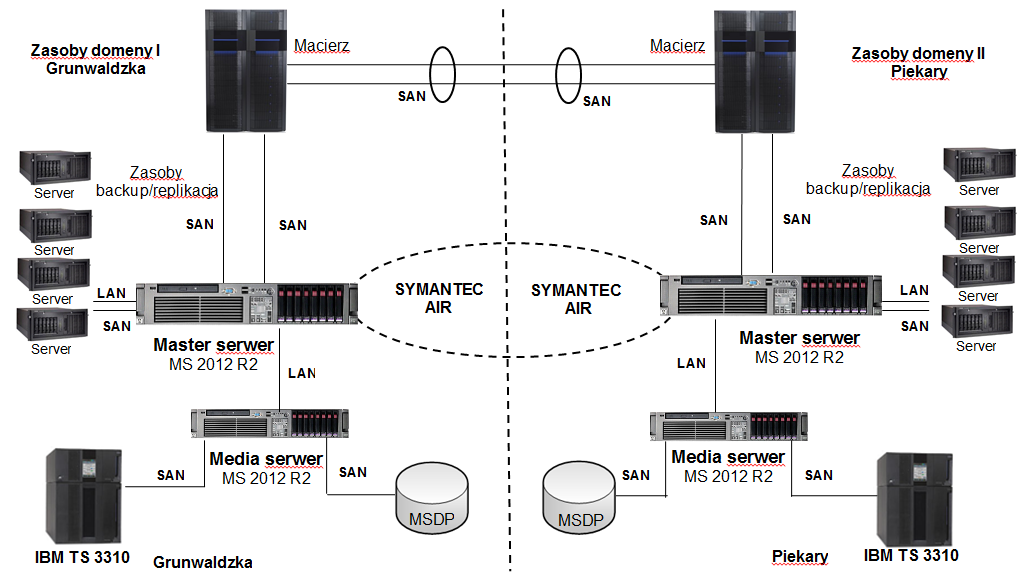 Rys. II.1 Schemat instalacji centralnego systemu archiwizacji aktualnie
posiadanego przez Zamawiającego.Centralnym systemem archiwizacji danych objęte są dwa ośrodki przetwarzania zlokalizowane w oddziałach przy ulicy Grunwaldzkiej 158 (ośrodek podstawowy) i przy ulicy Piekary 14/15 (ośrodek zapasowy) w Poznaniu. Do wykonywania kopii zapasowych wykorzystywana jest aplikacja Veritas NetBackup Enterprise Server w wersji: 8.1 a w zakresie archiwizacji Veritas Enterprise Vault w wersji 12. W każdym z ośrodków został skonfigurowany system kopii zapasowych składający się z następujących elementów:- master serwera (domena)- media serwera- przestrzeni dyskowej (pula deduplikacyjna MSDP)- biblioteki taśmowej Dane są zabezpieczane lokalnie w obrębie danej domeny i replikowane do ośrodka zapasowego. W celu realizacji duplikacji zabezpieczonych danych została skonfigurowana funkcjonalność  Automated Image Replication (AIR) pomiędzy domenami. Dane między ośrodkami są replikowane z wykorzystaniem technologii deduplikacyjnej. Dane po replikacji są duplikowane na nośniki taśmowe w ośrodku do którego zostały zreplikowane.W środowisku zainstalowane są dwie biblioteki taśmowe IBM System Storage TS3310 po jednej w każdej z lokalizacji (lokalizacja Grunwaldzka posiada 4 napędy taśmowe LTO7, natomiast lokalizacja Piekary posiada 7 napędów taśmowych LTO7), które są elementami sieci SAN. Oba ośrodki połączone są siecią LAN i SAN.III. Warunki świadczenia pakietu serwisowego (maintenance producenta).Pakiet serwisowy (maintenance producenta) umożliwi Zamawiającemu aktualizację systemu do nowych jego wersji. Pakiet serwisowy ma być świadczony minimalnie w trybie 8x5, czyli od poniedziałku do piątku, za wyjątkiem świąt i dni ustawowo wolnych od pracy.Zgłoszenia awarii przez Zamawiającego będą dokonywane w sposób określony w warunkach obowiązującego pakietu serwisowego (maintenance producenta) przez 24 godziny, 7 dni w tygodniu.IV. W ramach realizacji umowy Wykonawca zobowiązuje się do wykonania prac w wymiarze ……… dni roboczych, których zakres określono poniżej:Dokona rekonfiguracji centralnego systemu archiwizacji danych do aktualnie eksploatowanego systemu informatycznego Zamawiającego;Wykona prace określone przez Zamawiającego (w szczególności: wsparcie techniczne, reinstalacja, rekonfiguracja, parametryzacja, optymalizacja rozwiązania, szkolenia indywidualne i/lub grupowe, audyty, diagnostyka). Aktualny opis rozwiązania znajduje się w pkt II załącznika nr 1 do umowy. Zamawiający będzie informował Wykonawcę o terminie i zakresie planowanych prac z co najmniej 3 dniowym wyprzedzeniem. Wszystkie prace zostaną przeprowadzone w terminie wyznaczonym przez Zamawiającego w okresie trwania maintenance producenta na oprogramowanie. Zamawiający zastrzega sobie prawo wyznaczenia terminu przeprowadzenia prac również w dni wolne od pracy. Prace zostaną przeprowadzone przez osoby posiadające odpowiednie kwalifikacje, potwierdzone certyfikatem producenta w zakresie przedmiotu zamówienia.V. W okresie trwania maintenance producenta, w terminach wyznaczonych przez Zamawiającego, Wykonawca zobowiązuje się do przeprowadzenia autoryzowanego szkolenia dla 2 administratorów w zakresie administrowania eksploatowanym rozwiązaniem. Każde ze szkoleń zostanie zrealizowane w następujący sposób:Szkolenie zostanie przeprowadzone dla dwóch administratorów systemu Zamawiającego 
w wymiarze po 5 dni dla każdego.Wykonawca wystawi uczestnikowi szkolenia odpowiednie świadectwo (certyfikat) o jego odbyciu.Szkolenie zostanie przeprowadzone przez osoby posiadające odpowiednie kwalifikacje, potwierdzone certyfikatem producenta w zakresie przedmiotu zamówienia.W ramach szkolenia Wykonawca zapewni odpowiednie materiały szkoleniowe, adekwatne do zakresu szkolenia.Szkolenie zostanie przeprowadzone w okresie trwania maintenance producenta w terminie wskazanym przez Zamawiającego. Zamawiający powiadomi Wykonawcę o planowanym szkoleniu na co najmniej 7 dni przed terminem szkolenia. Zamawiający zastrzega sobie prawo wyznaczenia terminu przeprowadzenia szkolenia również w dni wolne od pracy.Załącznik Nr 2do umowy nr ………………………….UMOWA O ZACHOWANIU POUFNOŚCI W NFZzawarta dnia ………………… roku w Poznaniu pomiędzy:NARODOWYM FUNDUSZEM ZDROWIAul. Grójecka 186, 02-390 WarszawaNIP: 1070001057reprezentowanym przez: Agnieszkę Pachciarz – Dyrektora Wielkopolskiego Oddziału Wojewódzkiego Narodowego Funduszu Zdrowiazwanym dalej Zamawiającym,a……………………………………………………………………reprezentowanym przez:…………………………………zwanym dalej Wykonawcą.-W związku z podpisaniem umowy nr ……………..…….… z dnia ……..………..……., której przedmiotem jest zakup pakietu serwisowego oprogramowania do wykonywania kopii zapasowych (centralnego systemu archiwizacji danych) dla Wielkopolskiego Oddziału Wojewódzkiego Narodowego Funduszu Zdrowia, zwanej dalej „umową podstawową”, strony w celu właściwej ochrony danych poufnych udostępnianych wzajemnie w trakcie realizacji umowy podstawowej postanawiają, co następuje:§ 1. Ilekroć w umowie użyte zostają wyrazy „Informacje Poufne” oznaczają one:przekazywane Wykonawcy wszelkie informacje lub dane, ustne, na piśmie lub zapisane 
w inny sposób, dotyczące spraw, planów działalności gospodarczej lub przedsięwzięć strony związanych z realizacją umowy podstawowej,  wszelkie rozmowy lub rokowania prowadzone pomiędzy przedstawicielami stron w związku z realizacją umowy oraz informacje przekazywane w ich trakcie przez Zamawiającego.§ 2. Z uwagi na udostępnianie Informacji Poufnych Wykonawca, zobowiązuje się do:zachowania w tajemnicy wszystkich Informacji Poufnych, niezależnie od formy w jakiej zostały mu przekazane;wykorzystywania Informacji Poufnych wyłącznie na użytek prowadzonej współpracy w zakresie realizacji umowy; zapewnienia odpowiedniego i bezpiecznego sposobu przechowywania wszystkich uzyskanych Informacji Poufnych w czasie, gdy znajdują się one w posiadaniu Wykonawcy;ujawnienia Informacji Poufnych wyłącznie osobom biorącym udział w realizacji umowy podstawowej ze strony Wykonawcy, którym  informacje te są niezbędne dla prawidłowej realizacji umowy; poinformowania pracowników, o których mowa w § 2 ust. 1 pkt 4 umowy, o zachowaniu poufności o poufnym charakterze udostępnianych i przekazywanych informacji, pouczenia w sprawie ich traktowania jako poufnych oraz odebrania oświadczenia wskazanego  w § 2 ust. 4 umowy o zachowaniu poufności;niekopiowania, niepowielania ani niezwielokrotniania Informacji Poufnych w jakikolwiek sposób, chyba że wcześniej w sposób wyraźny udzielona zostanie na taką czynność pisemna zgoda i dokonanie czynności jest obiektywnie niezbędne w związku z realizacją umowy. Zamawiający zobowiązuje się do ujawnienia Informacji Poufnych na potrzeby realizacji umowy osobom biorącym udział w realizacji umowy podstawowej ze strony Wykonawcy, które okażą upoważnienie Zamawiającemu do udziału w realizacji umowy;na pisemny wniosek Zamawiającego lub w przypadku zakończenia współpracy, niezwłocznego zwrócenia lub zniszczenia na własny koszt wszelkich materiałów zawierających jakiekolwiek Informacje Poufne Zamawiającemu, wraz ze wszystkimi kopiami, będącymi w jego posiadaniu.W przypadku naruszenia przez Wykonawcę obowiązków dotyczących Informacji Poufnych, o których mowa w niniejszej Umowie, Wykonawca zapłaci Zamawiającemu karę umowną w wysokości 30.000,00 zł za każdą ujawnioną Informację Poufną. Zamawiający zastrzega sobie prawo do dochodzenia, na zasadach ogólnych, odszkodowania w wysokości przewyższającej karę umowną, w przypadku, gdy szkoda poniesiona przez Stronę poszkodowaną przekracza wysokość kary umownej, o której mowa w ust. 2. Osoby biorące udział w realizacji umowy ze strony Wykonawcy złożą oświadczenie zobowiązujące ich do zachowania w tajemnicy Informacji Poufnych według wzoru określonego w załączniku do umowy, które Wykonawca niezwłocznie przekaże Zamawiającemu. § 3. Zobowiązania określone w § 2 nie mają zastosowania do Informacji Poufnych:które są w dniu ujawnienia publicznie znane; których ujawnienie wymagane jest od Wykonawcy na mocy przepisów prawa.Jeżeli Wykonawca zostanie zobowiązany na mocy prawa lub wezwania sądu 
do ujawnienia jakichkolwiek Informacji Poufnych, niezwłocznie zawiadomi na piśmie Zamawiającego przed dokonaniem ujawnienia.Wykonawca zobowiązany na mocy prawa lub wezwania sądu do ujawnienia Informacji Poufnych, będzie uprawniony do ujawnienia Informacji Poufnej wyłącznie w zakresie wymaganym prawem oraz zobowiązany do podjęcia wszelkich uzasadnionych środków, mających na celu upewnienie się, że Informacje Poufne są traktowane jako poufne.§ 4.Wykonawca ponosi odpowiedzialność za przestrzeganie postanowień niniejszej umowy przez swoich pracowników lub inne osoby, które będą zaangażowane w proces realizacji umowy.§ 5.Niniejsza Umowa zostaje zawarta na okres obowiązywania umowy podstawowej, z tym że zobowiązanie do zachowania tajemnicy i poufności Informacji Poufnych 
i odpowiedzialność z tego tytułu, pozostają w mocy także po wygaśnięciu niniejszej Umowy oraz umowy podstawowej.§ 6.Wykonawca potwierdza i wyraża zgodę na to, że nie będzie uprawniony do nabycia żadnych praw do Informacji Poufnych przekazanych przez Zamawiającego lub od niego uzyskanych.§ 7.Strony poddają pod rozstrzygnięcie sporów, powstałych na gruncie niniejszej umowy, właściwemu rzeczowo Sądowi powszechnemu w Poznaniu.Do wszystkich kwestii nieuregulowanych w niniejszej Umowie znajdują zastosowanie w szczególności przepisy kodeksu cywilnego oraz inne obowiązujące przepisy prawne.§ 8.Zmiany niniejszej umowy wymagają formy pisemnej pod rygorem nieważności. § 9.Załącznik do umowy stanowi integralną część umowy o zachowaniu poufności.§ 10.Niniejsza Umowa sporządzona została w dwóch jednobrzmiących egzemplarzach po jednym egzemplarzu dla każdej ze Stron.ZAMAWIAJĄCY:                                                                                        WYKONAWCA:Załącznik do Umowy o zachowaniu poufności……………………………….(imię i nazwisko)……………………………….(adres zamieszkania)……………………………….(nazwa i nr dokumentu tożsamości)………………………………(nr PESEL)OŚWIADCZENIEo zobowiązaniu do zachowania poufności	Ja niżej podpisany, reprezentując w dniu ……………………… Wykonawcę podczas realizacji umowy ….………………………. w siedzibie NFZ w Poznaniu, 
z uwagi na udostępnianie Informacji Poufnych, zobowiązuje się do:zachowania w tajemnicy wszystkich Informacji Poufnych uzyskanych podczas realizacji umowy, przedmiotem której jest ……………………………………………………..………..  niezależnie od formy w jakiej zostały mi przekazane;wykorzystywania Informacji Poufnych uzyskanych podczas realizacji umowy wyłącznie w celu realizacji umowy.	Wyrażam zgodę na przetwarzanie moich danych osobowych zawartych w niniejszym oświadczeniu przez Narodowy Fundusz Zdrowia na potrzeby związane z realizacją umowy.Miejscowość, data	Czytelny podpisZałącznik nr 3do umowy …….……………………..Umowa powierzenia przetwarzania danych osobowychzawarta dnia ___________________________ pomiędzy:(zwana dalej „Umową”)………………………………………………………………………………………………………………………………………………………………………………………………………………reprezentowanym przez:……………………………………………………………………zwanym w dalszej części umowy „Podmiotem przetwarzającym” aNARODOWYM FUNDUSZEM ZDROWIA, ul. Grójecka 186, 02-390 Warszawa, NIP: 1070001057,reprezentowanym przez:Agnieszkę Pachciarz – Dyrektora Wielkopolskiego Oddziału Wojewódzkiego Narodowego Funduszu Zdrowiazwaną w dalszej części umowy „Administratorem danych” lub „Administratorem” § 1Przedmiot umowyAdministrator danych powierza Podmiotowi przetwarzającemu, w trybie art. 28 Rozporządzenia Parlamentu Europejskiego i Rady (UE) 2016/679 z dnia 27 kwietnia 2016 r. w sprawie ochrony osób fizycznych w związku z przetwarzaniem danych osobowych i w sprawie swobodnego przepływu takich danych oraz uchylenia dyrektywy 95/46/WE (zwanego dalej „Rozporządzeniem”) dane osobowe do przetwarzania, na zasadach i w celu określonym w niniejszej Umowie.Niniejsza umowa zostaje zawarta w celu zapewnienia bezpieczeństwa danych osobowych przetwarzanych przez Podmiot przetwarzający.Podmiot przetwarzający zobowiązuje się przetwarzać powierzone mu dane osobowe zgodnie z niniejszą umową, Rozporządzeniem oraz z innymi przepisami prawa powszechnie obowiązującego, które chronią prawa osób, których dane dotyczą.Podmiot przetwarzający oświadcza, iż zapewnia wystarczające gwarancje wdrożenia odpowiednich środków technicznych i organizacyjnych by przetwarzanie spełniało wymogi Rozporządzenia i chroniło dane osób których dane dotyczą.§2Zakres i cel przetwarzania danychPodmiot przetwarzający będzie przetwarzał, powierzone na podstawie umowy dane zwykłe pracowników Administratora jedynie w celu poprawnej realizacji oraz tylko i wyłącznie w zakresie niezbędnym do realizacji umowy nr ………………………… zawartej w dniu ………….. (zwanej dalej „umową podstawową”).Z tytułu wykonywania niniejszej umowy Podmiotowi Przetwarzającemu nie przysługuje dodatkowe wynagrodzenie ponad to, które zostało określone w Umowie podstawowej.Przetwarzanie danych osobowych przez Podmiot przetwarzający odbywa się wyłącznie na  udokumentowane polecenie Administratora, przy czym strony uzgadniają, że za udokumentowane polecenie  uznaje się zadania i czynności zlecone do wykonywania Podmiotowi przetwarzającemu w umowie podstawowej oraz w ramach jej wykonywania§3Obowiązki podmiotu przetwarzającego Podmiot przetwarzający zobowiązuje się, przy przetwarzaniu powierzonych danych osobowych, do ich zabezpieczenia poprzez stosowanie odpowiednich środków technicznych i organizacyjnych zapewniających stopień bezpieczeństwa odpowiadający ryzyku związanym z przetwarzaniem danych osobowych, o których mowa w art. 32 Rozporządzenia.Podmiot przetwarzający zobowiązuje się dołożyć należytej staranności przy przetwarzaniu powierzonych danych osobowych.Podmiot przetwarzający zobowiązuje się do nadania upoważnień do przetwarzania danych osobowych wszystkim osobom, które będą przetwarzały powierzone dane w celu realizacji niniejszej umowy.Podmiot przetwarzający zobowiązuje się zapewnić zachowanie w tajemnicy, (o której mowa w art. 28 ust 3 pkt b Rozporządzenia) przetwarzanych danych przez osoby, które upoważnia do przetwarzania danych osobowych w celu realizacji niniejszej umowy, zarówno w trakcie zatrudnienia ich w Podmiocie przetwarzającym, jak i po jego ustaniu.Podmiot przetwarzający po zakończeniu świadczenia usług związanych z przetwarzaniem zwraca Administratorowi wszelkie dane osobowe oraz usuwa wszelkie ich istniejące kopie, chyba że prawo Unii lub prawo państwa członkowskiego nakazują przechowywanie danych osobowych.Podmiot przetwarzający zobowiązuje się pomagać Administratorowi w wyznaczonym przez niego terminie i formie wywiązywać się z obowiązku odpowiadania na żądania osoby, której dane dotyczą oraz wywiązywania się z obowiązków określonych w art. 32-36 Rozporządzenia. W szczególności Podmiot przetwarzający zobowiązuje się przekazywać Administratorowi wszelkie informacje oraz wykonywać jego polecenia dotyczące stosowanych środków zabezpieczenia danych osobowych oraz przypadków naruszenia ochrony danych osobowych.Podmiot przetwarzający po stwierdzeniu naruszenia ochrony danych osobowych bez zbędnej zwłoki zgłasza je Administratorowi, nie później niż w ciągu 24 godzin od stwierdzenia zdarzenia stanowiącego naruszenie ochrony danych osobowych, o którym mowa w art. 4 pkt 12 Rozporządzenia.Podmiot przetwarzający zobowiązuje się w ciągu 24 godzin od wykrycia zdarzenia stanowiącego naruszenie ochrony danych osobowych przygotować informacje wymagane w zgłoszeniu naruszenia ochrony danych do organu nadzorczego, o którym mowa w art. 33 Rozporządzenia oraz informacje niezbędne do zawiadomienia osoby, której dane dotyczą, o których mowa w art. 34 Rozporządzenia.Obowiązki Podmiotu przetwarzającego określone w ust. 6-8 niniejszego paragrafu wynikają z obwiązujących przepisów prawa i nie stanowią odrębnej usługi.§4Prawo kontroliAdministrator danych zgodnie z art. 28 ust. 3 pkt h) Rozporządzenia ma prawo kontroli, czy środki zastosowane przez Podmiot przetwarzający przy przetwarzaniu i zabezpieczeniu powierzonych danych osobowych spełniają postanowienia umowy.Administrator danych realizować będzie prawo kontroli w godzinach pracy Podmiotu przetwarzającego i z minimum 3 dniowym jego uprzedzeniem.Podmiot przetwarzający zobowiązuje się do usunięcia uchybień stwierdzonych podczas kontroli w terminie wskazanym przez Administratora danych nie dłuższym niż 7 dni,Podmiot przetwarzający udostępnia Administratorowi wszelkie informacje niezbędne do wykazania spełnienia obowiązków określonych w art. 28 Rozporządzenia.§5Dalsze powierzenie danych do przetwarzaniaPodmiot przetwarzający może powierzyć dane osobowe objęte niniejszą umową do dalszego przetwarzania podwykonawcom jedynie w celu wykonania umowy po uzyskaniu uprzedniej pisemnej zgody Administratora danych.Przekazanie powierzonych danych do państwa trzeciego może nastąpić jedynie na pisemne polecenie Administratora danych chyba, że obowiązek taki nakłada na Podmiot przetwarzający prawo Unii lub prawo państwa członkowskiego, któremu podlega Podmiot przetwarzający. W takim przypadku przed rozpoczęciem przetwarzania Podmiot przetwarzający informuje Administratora danych o tym obowiązku prawnym, o ile prawo to nie zabrania udzielania takiej informacji z uwagi na ważny interes publiczny.Podwykonawca, o którym mowa w ust. 1 niniejszego paragrafu winien spełniać te same gwarancje i obowiązki, jakie zostały nałożone na Podmiot przetwarzający w niniejszej Umowie. Podmiot przetwarzający ponosi pełną odpowiedzialność wobec Administratora za niewywiązanie się ze spoczywających na podwykonawcy obowiązków ochrony danych.§ 6Odpowiedzialność Podmiotu przetwarzającegoPodmiot przetwarzający jest odpowiedzialny za udostępnienie lub wykorzystanie danych osobowych niezgodnie z treścią umowy, a w szczególności za udostępnienie powierzonych do przetwarzania danych osobowych osobom nieupoważnionym. Podmiot przetwarzający zobowiązuje się do niezwłocznego poinformowania Administratora danych o jakimkolwiek postępowaniu, w szczególności administracyjnym lub sądowym, dotyczącym przetwarzania przez Podmiot przetwarzający danych osobowych określonych w umowie, o jakiejkolwiek decyzji administracyjnej lub orzeczeniu dotyczącym przetwarzania tych danych, skierowanych do Podmiotu przetwarzającego, a także o wszelkich planowanych, o ile są wiadome, lub realizowanych kontrolach i inspekcjach dotyczących przetwarzania w Podmiocie przetwarzającym tych danych osobowych, w szczególności prowadzonych przez inspektorów upoważnionych przez Prezesa Urzędu Ochrony Danych Osobowych. Niniejszy ustęp dotyczy wyłącznie danych osobowych powierzonych przez Administratora danych.§7Czas obowiązywania umowyNiniejsza Umowa zostaje zawarta na czas obowiązywania umowy podstawowej.§8Postanowienia końcoweW sprawach nieuregulowanych w niniejszej umowie zastosowanie będą miały powszechnie obowiązujące przepisy prawa.Sądem właściwym dla rozpatrzenia sporów wynikających z niniejszej umowy będzie sąd rzeczowo właściwy w Poznaniu.Wszelkie zmiany Umowy wymagają zachowania formy w jakiej zostały zawarte chyba, że umowa podstawowa stanowi inaczej.Administrator danych 					Podmiot przetwarzającyZAŁĄCZNIK NR 4 Do SIWZ ......................................, dnia ..............................OŚWIADCZENIE O PRZYNALEŻNOŚCI DO GRUPY KAPITAŁOWEJ*......................................................................................................................................................................................................................................................................................................../nazwa (firma) i adres Wykonawcy/oświadczam, że na dzień składania ofert w postępowaniu o zamówienie publiczne na:na zakup pakietu serwisowego oprogramowania do wykonywania kopii zapasowych (centralnego systemu archiwizacji danych) dla Wielkopolskiego Oddziału Wojewódzkiego Narodowego Funduszu Zdrowia  (ZP.261.2.2019)Błąd! Nie określono zakładki. nie należymy do grupy kapitałowej, w rozumieniu ustawy z dnia 16 lutego 2007 r. o ochronie konkurencji i konsumentów (Dz. U. Nr 50, poz. 331, z późn. zm.) **;Błąd! Nie określono zakładki. należymy do grupy kapitałowej, w rozumieniu ustawy z dnia 16 lutego 2007 r. o ochronie konkurencji i konsumentów (Dz. U. Nr 50, poz. 331, z późn. zm.) ** w której skład wchodzą następujące podmioty:…………………………………………………………………………………………………………………………………………………………………………………………………………………………………………………………………………………………………………………………………………………………………………………………………………………………………………………………………………………………………………………………………………………………………………………………………………………………………………………………………………………………………………………………………………………………………………………………………………………………………………………….......................................................podpis i pieczęć Wykonawcy*  w przypadku Wykonawców występujących wspólnie oświadczenie składa odrębnie każdy Wykonawca** właściwe zaznaczyć.Zgodnie z art. 4 pkt 14 ustawy z dnia 16 lutego 2007 r. o ochronie konkurencji i konsumentów (Dz. U. Nr 50, poz. 331, z późn. zm.) przez grupę kapitałową rozumie się wszystkich przedsiębiorców, którzy są kontrolowani w sposób bezpośredni lub pośredni przez jednego przedsiębiorcę, w tym również tego przedsiębiorcę.ZAŁĄCZNIK NR 5 Do SIWZ Lp.Część zamówieniaPodwykonawca (firma) albo imię i nazwiskoDane kontaktowe podwykonawcyOsoba do kontaktówLp.Nazwa licencjiIlość1BASIC 12 MONTHS RENEWAL FOR NETBACKUP PLATFORM BASE COMPLETE ED XPLAT 1 FRONT END TB ONPREMISE STANDARD PERPETUAL LICENSE QTY 0 to 10 GOV12BASIC 12 MONTHS RENEWAL FOR NETBACKUP PLATFORM BASE COMPLETE ED XPLAT 1 FRONT END TB ONPREMISE STANDARD PERPETUAL LICENSE QTY 0 to 10 GOV13BASIC 12 MONTHS RENEWAL FOR NETBACKUP PLATFORM BASE COMPLETE ED XPLAT 1 FRONT ENDTB ONPREMISE STANDARD PERPETUAL LICENSE QTY 0 to 10 GO14BASIC 12 MONTHS RENEWAL FOR NETBACKUP PLATFORM BASE COMPLETE ED XPLAT 1 FRONT END TB ONPREMISE STANDARD PERPETUAL LICENSE QTY 11 to 50 GOV125BASIC 12 MONTHS RENEWAL FOR ENTERPRISE VAULT E-DISCOVERY STD ED 1 USER ONPREMISE STANDARD PERPETUAL LICENSE GOV5006.BASIC 12 MONTHS RENEWAL FOR ENTERPRISE VAULT EMAIL MGMT 1 USER ONPREMISE STANDARDPERPETUAL LICENSE GOV500KLAUZULA INFORMACYJNADOTYCZĄCA PRZETWARZANIA DANYCH OSOBOWYCH PRZEZ WIELKOPOLSKI ODDZIAŁ WOJEWÓDZKI NARODOWEGO FUNDUSZU ZDROWIA W CELU ZWIĄZANYM Z POSTĘPOWANIEM O UDZIELENIE ZAMÓWIENIA PUBLICZNEGO Zgodnie z art. 13 Rozporządzenia Parlamentu Europejskiego i Rady (UE) 2016/679 z dnia 27 kwietnia 2016 r. w sprawie ochrony osób fizycznych w związku z przetwarzaniem danych osobowych i w sprawie swobodnego przepływu takich danych oraz uchylenia dyrektywy 95/46/WE (Ogólne rozporządzenie o ochronie danych), podajemy następujące informacje:    ● ADMINISTRATOREM DANYCH OSOBOWYCH jest:a) ) Narodowy Fundusz Zdrowia z siedzibą w Warszawie, reprezentowany przez Prezesa Narodowego Funduszu Zdrowia w zakresie danych osobowych przetwarzanych centralnie, z którym mogą się Państwo kontaktować w następujący sposób:listownie na adres siedziby administratora: 02-390 Warszawa, ul. Grójecka 186▪ za pomocą platformy ePUAP: NFZ-Centrala/SkrytkaESP ▪ e-mailem: sekretariat.gpf@nfz.gov.pl▪b) w zakresie danych osobowych przetwarzanych w Wielkopolskim Oddziale Wojewódzkim Narodowego Funduszu Zdrowia jest Dyrektor Oddziału, z którym mogą się Państwo kontaktować w następujący sposób: ▪ listownie na adres siedziby administratora: ul. Piekary 14/15, 61-823 Poznań▪ za pomocą platformy ePUAP▪ e-mailem: kancelaria@nfz-poznan.pl ● INSPEKTOR OCHRONY DANYCHDyrektor Wielkopolskiego Oddziału Wojewódzkiego NFZ wyznaczył inspektora ochrony danych do kontaktu z Państwem w sprawach dotyczących przetwarzania danych osobowych oraz realizacji praw związanych z przetwarzaniem danych z którym mogą się Państwo kontaktować w następujący sposób:▪ listownie na adres siedziby administratora: ul. Piekary 14/15, 61-823 Poznań▪ e-mailem: IOD@nfz-poznan.pl● CEL I PODSTAWY PRZETWARZANIAPani/Pana dane osobowe przetwarzane będą na podstawie art. 6 ust. 1 lit. c RODO w celu związanym z postępowaniem o udzielenie zamówienia publicznego do wykonywania kopii zapasowych (centralnego systemu archiwizacji danych) dla Wielkopolskiego Oddziału Wojewódzkiego Narodowego Funduszu Zdrowia (ZP.261.2.2019) prowadzonym w trybie przetargu nieograniczonego.● ODBIORCY DANYCH OSOBOWYCHOdbiorcami Pani/Pana danych osobowych będą osoby lub podmioty, którym udostępniona zostanie dokumentacja postępowania w oparciu o art. 8 oraz art. 96 ust. 3 ustawy z dnia 29 stycznia 2004 r. – Prawo zamówień publicznych (Dz. U. z 2017 r. poz. 1579 i 2018), dalej „ustawa Pzp”;  ● OKRES PRZECHOWYWANIA DANYCHPani/Pana dane osobowe będą przechowywane, zgodnie z art. 97 ust. 1 ustawy Pzp, przez okres 4 lat od dnia zakończenia postępowania o udzielenie zamówienia, a jeżeli czas trwania umowy przekracza 4 lata, okres przechowywania obejmuje cały czas trwania umowy.● PRAWA OSÓB, KTÓRYCH DANE DOTYCZĄPosiada Pani/Pan:na podstawie art. 15 RODO prawo dostępu do danych osobowych Pani/Pana dotyczących;na podstawie art. 16 RODO prawo do sprostowania Pani/Pana danych osobowych **;na podstawie art. 18 RODO prawo żądania od administratora ograniczenia przetwarzania danych osobowych z zastrzeżeniem przypadków, o których mowa w art. 18 ust. 2 RODO ***;  prawo do wniesienia skargi do Prezesa Urzędu Ochrony Danych Osobowych, gdy uzna Pani/Pan, że przetwarzanie danych osobowych Pani/Pana dotyczących narusza przepisy RODO;nie przysługuje Pani/Panu:w związku z art. 17 ust. 3 lit. b, d lub e RODO prawo do usunięcia danych osobowych;prawo do przenoszenia danych osobowych, o którym mowa w art. 20 RODO;na podstawie art. 21 RODO prawo sprzeciwu, wobec przetwarzania danych osobowych, gdyż podstawą prawną przetwarzania Pani/Pana danych osobowych jest art. 6 ust. 1 lit. c RODO. ● INFORMACJA O WYMOGU PODANIA DANYCHObowiązek podania przez Panią/Pana danych osobowych bezpośrednio Pani/Pana dotyczących jest wymogiem ustawowym określonym w przepisach ustawy Pzp, związanym z udziałem w postępowaniu o udzielenie zamówienia publicznego; konsekwencje niepodania określonych danych wynikają z ustawy Pzp.  ● INFORMACJA W ZAKRESIE ZAUTOMATYZOWANEGO PODEJMOWANIA DECYZJI ORAZ PROFILOWANIA      W odniesieniu do Pani/Pana danych osobowych decyzje nie będą podejmowane w sposób zautomatyzowany, stosowanie do art. 22 RODO